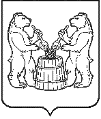 АДМИНИСТРАЦИЯ УСТЬЯНСКОГО МУНИЦИПАЛЬНОГО ОКРУГААРХАНГЕЛЬСКОЙ ОБЛАСТИПОСТАНОВЛЕНИЕот    17 августа  2023 года № 1831р.п. ОктябрьскийОб утверждении степени благоустройства жилых помещений, применительно к условиям Устьянского муниципального округа Архангельской области  В целях установления единого подхода в определении понятия благоустроенного жилья на территории Устьянского муниципального округа  Архангельской области, руководствуясь Жилищным кодексом Российской Федерации, постановлением Правительства Российской Федерации № 354 от            06 мая 2011 года «О предоставлении коммунальных услуг собственникам и пользователям помещений в многоквартирных домах и жилых домов» администрация Устьянского муниципального округа ПОСТАНОВЛЯЕТ:Утвердить степень благоустройства жилых помещений, применительно к условиям Устьянского муниципального округа: жилой фонд без благоустройства – отсутствие всех видов благоустройства;жилой фонд частично благоустроенный – наличие двух из видов благоустройства;жилой фонд благоустроенный – наличие всех видов благоустройства.Определить виды благоустройства: наличие системы центрального отопления; наличие системы водоснабжения; наличие системы водоотведения; наличии системы горячего водоснабжения; наличие оборудования газом (сетевым и сжиженным) или напольными электроплитами.Определить максимально достигнутый уровень благоустроенности муниципального жилищного фонда:благоустроенные населенные пункты: п. Октябрьский; частично – благоустроенные населенные пункты: с. Шангалы, п. Советский, д. Юрятинская, п. Кизема, с. Малодоры, д. Нагорская, д. Левоплосская,                 д. Ульяновская. Разместить настоящее постановление на официальном сайте администрации Устьянского муниципального округа.Контроль за выполнением данного постановления возложить на заместителя главы администрации Устьянского муниципального округа по имуществу и инфраструктуре. Настоящее постановление вступает в силу после официального опубликования.Глава Устьянского муниципального округа		                      С.А.Котлов